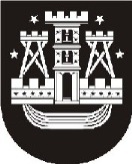 KLAIPĖDOS MIESTO SAVIVALDYBĖS MERASPOTVARKISDĖL klaipėdos miesto savivaldybės tarybos posėdžio sušaukimo2017 m. rugsėjo 7 d. Nr. M-49KlaipėdaVadovaudamasis Lietuvos Respublikos vietos savivaldos įstatymo 13 straipsnio 4 dalimi ir 20 straipsnio 2 dalies 1 punktu,šaukiu 2017 m. rugsėjo 14–15 d. 9.00 val. savivaldybės posėdžių salėje Klaipėdos miesto savivaldybės tarybos 31-ąjį posėdį.Darbotvarkė:1. Dėl Klaipėdos miesto savivaldybės 2016 metų biudžeto vykdymo ataskaitų rinkinio ir konsoliduotųjų finansinių ataskaitų rinkinio patvirtinimo. Pranešėja R. Kambaraitė.2. Dėl nenaudojamų kitos paskirties žemės sklypų Klaipėdos mieste sąrašų patvirtinimo. Pranešėja R. Gružienė.3. Dėl Netvarkomo arba apleisto, arba nenaudojamo, arba naudojamo ne pagal paskirtį nekilnojamojo turto sąrašo patvirtinimo. Pranešėjas G. Pocius4. Dėl Klaipėdos miesto savivaldybės tarybos 2017 m. vasario 23 d. sprendimo Nr. T2-34 „Dėl pareiginės algos pastoviosios dalies koeficientų patvirtinimo švietimo įstaigų vadovams“ pakeitimo. Pranešėja I. Gelžinytė-Litinskienė.5. Dėl Klaipėdos miesto savivaldybės tarybos 2017 m. balandžio 27 d. sprendimo Nr. T2-95 „Dėl priešmokyklinio ugdymo grupių skaičiaus ir priešmokyklinio ugdymo organizavimo modelių savivaldybės švietimo įstaigose 2017–2018 mokslo metams nustatymo“ pakeitimo. Pranešėja 
L. Prižgintienė.6. Dėl Klaipėdos miesto savivaldybės tarybos 2017 m. balandžio 27 d. sprendimo Nr. T2-81 „Dėl klasių skaičiaus ir mokinių skaičiaus vidurkio savivaldybės bendrojo ugdymo mokyklose 2017-2018 mokslo metams nustatymo“ pakeitimo. Pranešėja L. Prižgintienė.7. Dėl Klaipėdos miesto savivaldybės švietimo įstaigų patalpų suteikimo paslaugos ir naudojimosi stadionais (sporto aikštynais) tvarkos aprašo patvirtinimo. Pranešėja L. Prižgintienė.8. Dėl pritarimo Klaipėdos vaikų laisvalaikio centro dalyvavimui projekte „Reach out“ pagal Europos Sąjungos 2014–2020 m. INTERREG V-A Pietų Baltijos bendradarbiavimo per sieną programą. Pranešėja L. Prižgintienė.9. Dėl Klaipėdos miesto savivaldybės tarybos 2015 m. rugsėjo 24 d. sprendimo Nr. T2-261 „Dėl Jūrinės kultūros koordinacinės tarybos sudėties patvirtinimo“ pakeitimo. Pranešėjas 
N. Lendraitis.10. Dėl 2018 metų paskelbimo Sporto metais. Pranešėjas S. Paliulis.11. Dėl Piniginės socialinės paramos teikimo tvarkos aprašo patvirtinimo. Pranešėja 
A. Liesytė.12. Dėl Socialinės paramos tarybos sudėties patvirtinimo. Pranešėja A. Liesytė.13. Dėl Klaipėdos miesto savivaldybės tarybos 2008 m. birželio 5 d. sprendimo Nr. T2-189 „Dėl Biudžetinės įstaigos Klaipėdos miesto vaiko krizių centro pavadinimo pakeitimo ir nuostatų patvirtinimo“ pakeitimo. Pranešėja A. Liesytė.14. Dėl Klaipėdos miesto savivaldybės tarybos 2010 m. spalio 28 d. sprendimo Nr. T2-307 „Dėl Ilgalaikės (trumpalaikės) socialinės globos socialinių paslaugų įstaigose skyrimo, teikimo ir apmokėjimo už paslaugą tvarkos aprašo patvirtinimo“ pakeitimo. Pranešėja A. Liesytė.15. Dėl Klaipėdos miesto nevyriausybinių organizacijų tarybos sudėties patvirtinimo. Pranešėja A. Liesytė.16. Dėl Klaipėdos miesto savivaldybės tarybos 2016 m. birželio 23 d. sprendimo Nr. T2-167 „Dėl Neveiksnių asmenų būklės peržiūrėjimo komisijos sudėties patvirtinimo“ pakeitimo. Pranešėja J. Asadauskienė.17. Dėl Klaipėdos miesto savivaldybės tarybos 2015 m. rugsėjo 24 d. sprendimo Nr. T2-239 „Dėl Klaipėdos miesto jaunimo reikalų tarybos sudarymo ir jos nuostatų patvirtinimo“ pakeitimo. Pranešėja J. Činauskaitė-Cetiner.18. Dėl pritarimo projekto „Ąžuolyno giraitės sutvarkymas, gerinant gamtinę aplinką ir skatinant aktyvų laisvalaikį bei lankytojų srautus“ įgyvendinimui. Pranešėja E. Jurkevičienė.19. Dėl Klaipėdos daugiafunkcio sveikatingumo centro valdymo ir naudojimo perdavimo pagal koncesijos sutartį konkurso sąlygų aprašo patvirtinimo ir konkurso etapų nustatymo. Pranešėjas E. Simokaitis.20. Dėl savivaldybės būstų pardavimo. Pranešėjas E. Simokaitis.21. Dėl nekilnojamojo turto nurašymo. Pranešėjas E. Simokaitis.22. Dėl turto perdavimo valdyti, naudoti ir disponuoti patikėjimo teise. Pranešėjas 
E. Simokaitis.23. Dėl pripažinto netinkamu (negalimu) naudoti valstybei nuosavybės teise priklausančio nematerialiojo, ilgalaikio ir trumpalaikio materialiojo turto nurašymo ir likvidavimo. Pranešėjas 
E. Simokaitis.24. Dėl Klaipėdos miesto savivaldybės tarybos 2012 m. kovo 29 d. sprendimo Nr. T2-91 „Dėl Klaipėdos miesto savivaldybės panaudai perduodamo turto sąrašo patvirtinimo“ pakeitimo. Pranešėjas E. Simokaitis.25. Dėl Klaipėdos miesto savivaldybės tarybos 2012 m. sausio 27 d. sprendimo Nr. T2-30 „Dėl Klaipėdos miesto savivaldybės nuomojamo turto sąrašo patvirtinimo“ pakeitimo. Pranešėjas 
E. Simokaitis.26. Dėl Klaipėdos miesto savivaldybės tarybos 2004 m. gegužės 27 d. sprendimo Nr. 1-213 „Dėl Klaipėdos miesto savivaldybės tarybos veiklos reglamento komisijos nuostatų patvirtinimo“ pakeitimo. Pranešėjas M. Vitkus.ParengėSavivaldybės tarybos ir mero sekretoriato vyriausioji specialistėVirginija Palaimienė, tel. 39 60 692017-09-07Savivaldybės merasVytautas Grubliauskas